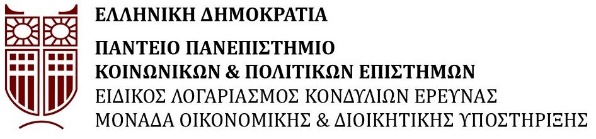 ΑΙΤΗΣΗ ΥΠΟΨΗΦΙΟΤΗΤΑΣΠαρακαλώ να δεχθείτε την υποψηφιότητά μου στα πλαίσια της πρόσκλησης εκδήλωσης ενδιαφέροντος για την υλοποίηση του Έργου: «DOMINO», με κωδικό 2100, στο πλαίσιο του Προγράμματος «ERANETs 2019b».Συνημμένα σας παραθέτω τα απαιτούμενα δικαιολογητικά για τη θέση με κωδικό 01.…………………………………………….…………………………………………….…………………………………………….…………………………………………….…………………………………………….…………………………………………….Αθήνα …./…./20…Ο/Η Αιτών/ούσαΟΝΟΜΑ:ΕΠΩΝΥΜΟ:ΠΑΤΡΩΝΥΜΟ:Α.Δ.Τ:ΔΙΕΥΘΥΝΣΗ:Τηλ./Κιν./Fax:e-mail:Κωδικός Θέσης :